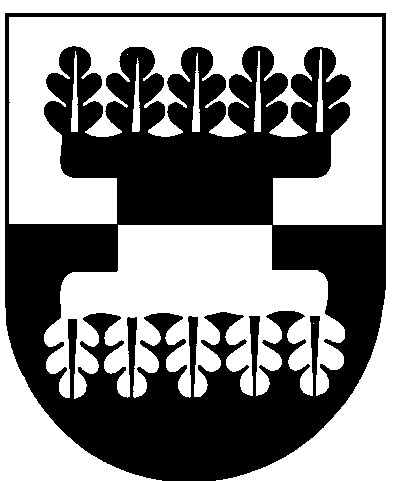 ŠILALĖS RAJONO SAVIVALDYBĖS ADMINISTRACIJOSDIREKTORIUSĮSAKYMASDĖL ŠILALĖS RAJONO SAVIVALDYBĖS ADMINISTRACIJOS DIREKTORIAUS 2020 M. GEGUŽĖS 11 D. ĮSAKYMO NR. DĮV-413 „DĖL ŠILALĖS RAJONO SAVIVALDYBĖS TERITORIJOS ALTERNATYVIŲ ENERGIJOS ŠALTINIŲ – SAULĖS IR VĖJO JĖGAINIŲ PLĖTROS IŠDĖSTYMO SPECIALIOJO PLANO PLANAVIMO DARBŲ PROGRAMOS PATVIRTINIMO“  PAKEITIMO2020 m. gegužės 15 d. Nr. DĮV-429Šilalė	Vadovaudamasis Lietuvos Respublikos vietos savivaldos įstatymo 18 straipsnio 1 dalimi:   	1. P a k e i č i u  Šilalės rajono savivaldybės administracijos direktoriaus 2020 m. gegužės 11 d. įsakymu Nr. DĮV-413 „Dėl Šilalės rajono savivaldybės teritorijos alternatyvių energijos šaltinių – saulės ir vėjo jėgainių plėtros išdėstymo specialiojo plano planavimo darbų programos patvirtinimo“  patvirtintos specialiojo plano planavimo darbų programos pavadinimą ir jį išdėstau taip:„ŠILALĖS RAJONO SAVIVALDYBĖS TERITORIJOS ALTERNATYVIŲ ENERGIJOS ŠALTINIŲ – SAULĖS IR VĖJO JĖGAINIŲ PLĖTROS IŠDĖSTYMO SPECIALIOJO PLANO PLANAVIMO DARBŲ PROGRAMA“            2. Į p a r e i g o j u  paskelbti šį įsakymą Šilalės rajono savivaldybės interneto tinklalapyje www.silale.lt.	Šis įsakymas gali būti skundžiamas Lietuvos Respublikos administracinių bylų teisenos įstatymo nustatyta tvarka Lietuvos administracinių ginčų komisijos Klaipėdos apygardos skyriui (H. Manto g. 37, 92236 Klaipėda) arba Regionų apygardos administracinio teismo Klaipėdos rūmams (Galinio Pylimo g. 9, 91230 Klaipėda) per vieną mėnesį nuo šio įsakymo paskelbimo arba įteikimo suinteresuotam asmeniui dienos.Administracijos direktorius						Valdemaras Jasevičius